Муниципальное учреждениеАдминистрация Бологовского сельского поселенияАндреапольского районаТверской области20.12.2018                                        п.Бологово                                       № 46Об определении меставременного складирования снега	Руководствуясь Федеральным Законом от 06.10.2003 №131-ФЗ «Об общих принципах организации местного самоуправления в Российской Федерации, Уставом муниципального образования Бологовское сельское поселение Андреапольского района Тверской области,  МУ Администрация Бологовского сельского поселения постановляет:1. Определить место временного складирования снега на территории Бологовского сельского поселения (схема прилагается).2.Настоящее постановление вступает в силу со дня подписания, подлежит обнародованию в установленном порядке и размещению на официальном сайте в сети Интернет.3.Контроль за исполнением настоящего постановления оставляю за собой.Глава Бологовского    сельского поселения:                                                                          Ю.В. РыжоваПриложение к постановлению № 46 от 20.12.2018 г.Ситуационный планразмещения земельных участковдля размещения снежной «сухой» свалкиАдрес: Андреапольский район, Бологовское сельское поселение, п.Бологово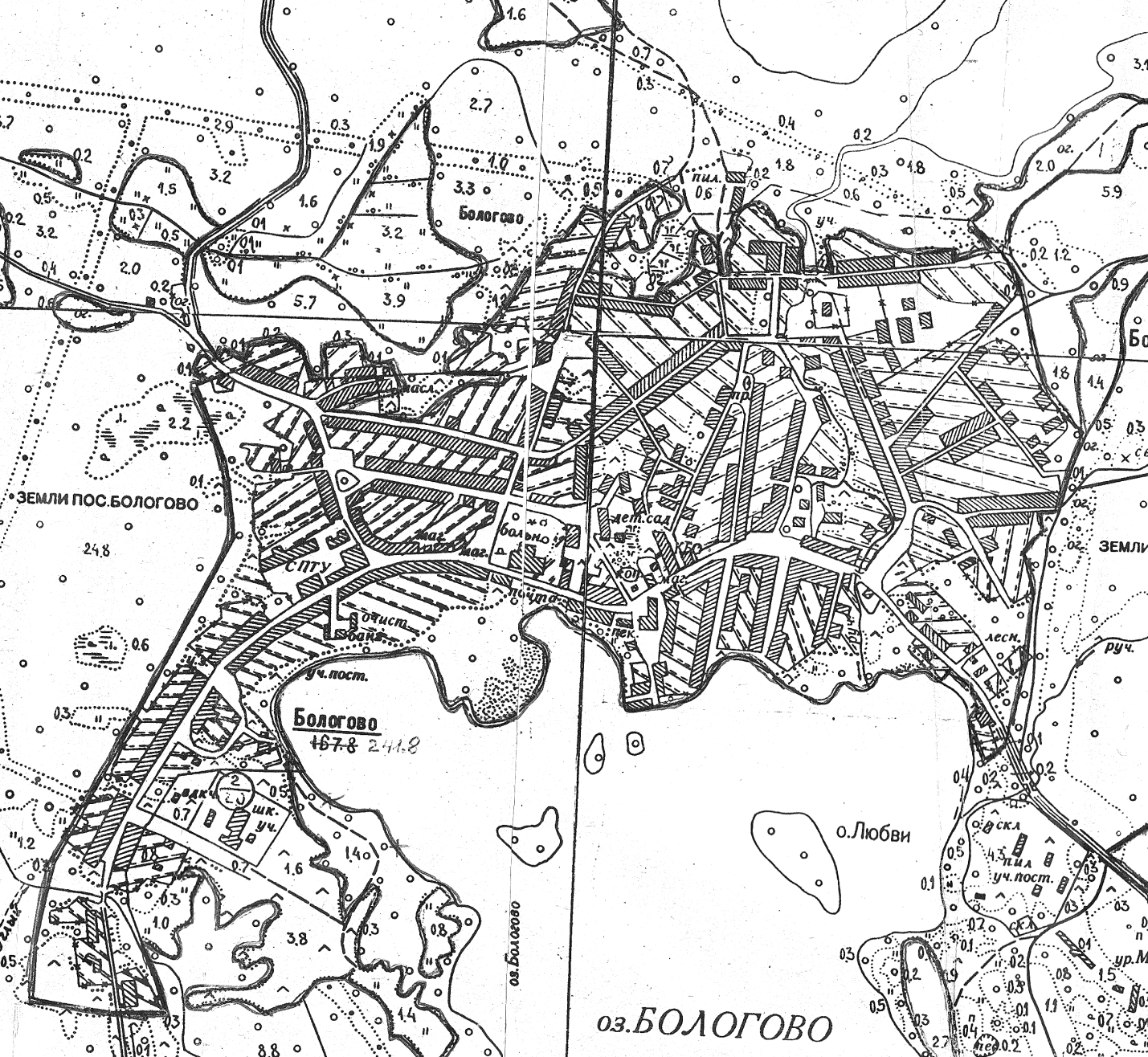         х -  нерабочие объекты                                                                                                              Ю.В.Рыжова______________                                   3.0 м                                              Глава Бологовского сельского поселения             -  испрашиваемый земельный участок                              Масштаб:   1: 10.000                                                    